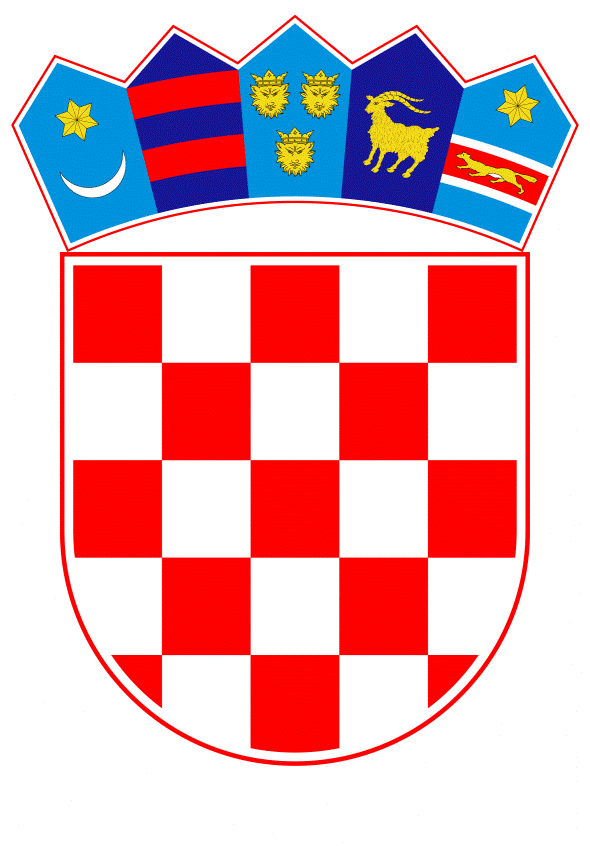 VLADA REPUBLIKE HRVATSKEZagreb, 8. listopada 2020.______________________________________________________________________________________________________________________________________________________________________________________________________________________________											PRIJEDLOGKlasa:									 	Urbroj:	Zagreb,										PREDSJEDNIKU HRVATSKOGA SABORAPredmet:	Zastupničko pitanje Katarine Peović, u vezi s opstankom društva Rafinerija nafte Sisak i nacionalizacijom društva INA d.d. - odgovor Vlade		Zastupnica u Hrvatskome saboru, Katarina Peović, postavila je, sukladno s člankom 140. Poslovnika Hrvatskoga sabora (Narodne novine, br. 81/13, 113/16, 69/17, 29/18 i 53/20), zastupničko pitanje u vezi s opstankom društva Rafinerija nafte Sisak i nacionalizacijom društva INA d.d.		Na navedeno zastupničko pitanje Vlada Republike Hrvatske daje sljedeći odgovor:	INA – Industrija nafte d.d. (u daljnjem tekstu: INA) važan je gospodarski i energetski subjekt u Republici Hrvatskoj. Nastavak uspješnog poslovanja INA-e na principu vertikalne integriranosti poslovanja i daljnji razvoj kompanije prioritetni su interesi Vlade Republike Hrvatske, a u tom kontekstu posebno mjesto ima i nastavak poslovnih aktivnosti na lokaciji u Sisku.Upravo imajući na umu važnost INA-e za hrvatsko gospodarstvo, Vlada Republike Hrvatske provodi aktivnosti usmjerene prema mogućem otkupu dionica koje u INA-i drži MOL Hungarian Oil&Gas PLC, u okviru kojih je Vladi Republike Hrvatske tijekom kolovoza ove godine investicijski savjetnik Lazard Frères SAS i predstavio svoje konačno izvješće o procjeni vrijednosti kompanije.	Eventualno potrebna dodatna obrazloženja u vezi s pitanjem zastupnice dat će ministar gospodarstva i održivog razvoja dr. sc. Tomislav Ćorić.PREDSJEDNIKmr. sc. Andrej PlenkovićPredlagatelj:Ministarstvo gospodarstva i održivog razvoja Predmet:Verifikacija odgovora na zastupničko pitanje Katarine Peović, u vezi s opstankom društva Rafinerija nafte Sisak i nacionalizacijom društva INA d.d.